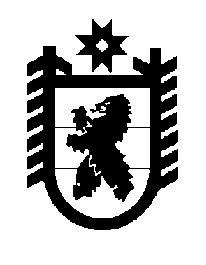 Российская Федерация Республика Карелия    ПРАВИТЕЛЬСТВО РЕСПУБЛИКИ КАРЕЛИЯРАСПОРЯЖЕНИЕот 13 июля 2016 года № 523р-Пг. Петрозаводск В целях реализации распоряжения Правительства Российской Федерации от 5 апреля 2016 года № 581-р, распоряжения Правительства Республики Карелия от 26 мая 2016 года № 388р-П и Соглашения между Федеральным агентством по делам национальностей и Правительством Республики Карелия о предоставлении в 2016 году иного межбюджетного трансферта из федерального бюджета бюджету Республики Карелия на софинансирование расходных обязательств субъекта Российской Федерации (муниципальных образований) по поддержке экономического и социального развития коренных малочисленных народов Севера, Сибири и Дальнего Востока Российской Федерации от 14 июня 2016 года № К-139-16 (далее – Соглашение):1. Определить Министерство Республики Карелия по вопросам национальной политики, связям с общественными, религиозными объединениями и средствами массовой информации главным администратором доходов, поступивших из федерального бюджета, – иного межбюджетного трансферта на софинансирование расходных обязательств субъекта Российской Федерации (муниципальных образований) по поддержке экономического и социального развития коренных малочисленных народов Севера, Сибири и Дальнего Востока Российской Федерации.2. Определить главными распорядителями бюджетных средств, уполномоченными органами исполнительной власти Республики Карелия по реализации мероприятий в рамках Соглашения Министерство здравоохранения и социального развития Республики Карелия и Министерство Республики Карелия по вопросам национальной политики, связям с общественными, религиозными объединениями и средствами массовой информации.3. Утвердить следующее распределение иного межбюджетного трансферта между главными распорядителями бюджетных средств:Министерству здравоохранения и социального развития Республики Карелия – 970,0 тыс. рублей на реализацию мероприятия «Улучшение материально-технической базы пункта скорой медицинской помощи в селе Шелтозеро – структурного подразделения ГБУЗ РК «Прионежская центральная районная больница»;Министерству Республики Карелия по вопросам национальной политики, связям в общественными, религиозными объединениями и средствами массовой информации – 557,5 тыс. рублей, в том числе:на реализацию мероприятия «Улучшение материально-технической базы образовательных учреждений вепсских сельских поселений Прионежского муниципального района Республики Карелия» – 257,5 тыс. рублей;на реализацию мероприятия «Издание литературы по историко-культурному наследию вепсов и периодической печати на вепсском языке» – 300,0 тыс. рублей.4. Министерству финансов Республики Карелия внести соответствующие изменения в сводную бюджетную роспись бюджета Республики Карелия.           ГлаваРеспублики  Карелия                                                              А.П. Худилайнен